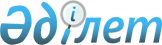 О внесении изменений в решение Аральского районного маслихата от 25 декабря 2014 года № 206 "О районном бюджете на 2015-2017 годы"
					
			С истёкшим сроком
			
			
		
					Решение Аральского районного маслихата Кызылординской области от 07 апреля 2015 года № 221. Зарегистрировано Департаментом юстиции Кызылординской области 17 апреля 2015 года № 4959. Прекращено действие в связи с истечением срока      В соответствии с кодексом Республики Казахстан от 4 декабря 2008 года "Бюджетный кодекс Республики Казахстан", подпунктом 1) пункта 1 статьи 6 Закона Республики Казахстан от 23 января 2001 года "О местном государственном управлении и самоуправлении в Республике Казахстан" Аральский районный маслихат РЕШИЛ:

      1. Внести в решение очередной тридцать четвертой сессии Аральского районного маслихата от 25 декабря 2014 года № 206 "О районном бюджете на 2015-2017 годы" (зарегистрировано в Реестре государственной регистрации нормативных правовых актов за номером 4843, опубликовано в районной газете "Толқын" от 21 января 2015 года № 5) следующие изменения:

      пункт 1 изложить в следующей новой редакции: 

      "1) доходы – 8 457 730 тысяч тенге, в том числе:

      налоговые поступления – 1 247 441 тысяч тенге;

      неналоговые поступления – 13 528 тысяч тенге;

      поступления от продажи основного капитала – 400 443 тысяч тенге;

      поступления трансфертов – 6 796 318 тысяч тенге;

      2) затраты – 8 453 747 тысяч тенге;

      3) чистое бюджетное кредитование – 20 876 тысяч тенге;

      бюджетные кредиты – 26 757 тысяч тенге;

      погашение бюджетных кредитов – 5 881 тысяч тенге;

      4) сальдо по операциям с финансовыми активами – 48 196 тысяч тенге; 

      приобретение финансовых активов – 48 196 тысяч тенге;

      поступления от продажи финансовых активов государства-0;

      5) дефицит (профицит) бюджета - - 65 089 тысяч тенге;

      6) финансирование дефицита бюджета (использование профицита) – 65 089 тысяч тенге.".

      приложения 1, 4 решения очередной двадцать четвертой сессии Аральского районного маслихата от 25 декабря 2014 года № 206 "О районном бюджете на 2015-2017 годы" изложить согласно приложениям 1, 2 к настоящему решению.

      2. Настоящее решение вводится в действие со дня его первого официального опубликования и распространяется на отношения возникшие с 1 января 2015 года.

 Районный бюджет на 2015 год             тысяч тенге

 Бюджет на 2015 год аппарата акима города районного значения, поселка, села, сельского округа
					© 2012. РГП на ПХВ «Институт законодательства и правовой информации Республики Казахстан» Министерства юстиции Республики Казахстан
				
      Председатель очередной

Секретарь Аральского

      тридцать шестой сессии Аральского

районного маслихата

      районного маслихата

      А. Асанбаев

К. Данабай
Приложение 1к решению очередной тридцать шестой сессии Аральского районного маслихата от "07" апреля 2014 года №221 Приложение 1к решению очередной тридцать четвертой сессии Аральского районного маслихата от "25" декабря 2014 года №206 Категория 

Категория 

Категория 

Категория 

Сумма на 2015 год

Класс 

Класс 

Класс 

Сумма на 2015 год

Подкласс 

Подкласс 

Сумма на 2015 год

Наименование 

Сумма на 2015 год

1

2

3

4

5

1. Доходы

8 457 730

1

Налоговые поступления

1 247 441

01

Подоходный налог

403 610

2

Индивидуальный подоходный налог

403 610

03

Социальный налог

322 231

1

Социальный налог

322 231

04

Hалоги на собственность

491 317

1

Hалоги на имущество

413 500

3

Земельный налог

17 598

4

Hалог на транспортные средства

59 619

5

Единый земельный налог

600

05

Внутренние налоги на товары, работы и услуги

25 389

2

Акцизы

6 260

3

Поступления за использование природных и других ресурсов

7 898

4

Сборы за ведение предпринимательской и профессиональной деятельности

9 923

`

5

Налог на игорный бизнес

1 308

07

Прочие налоги

238

1

Прочие налоги

238

08

Обязательные платежи, взимаемые за совершение юридически значимых действий и (или) выдачу документов уполномоченными на то государственными органами или должностными лицами

4 656

1

Государственная пошлина

4 656

2

Неналоговые поступления

13 528

01

Доходы от государственной собственности

2 428

5

Доходы от аренды имущества, находящегося в государственной собственности

2 420

7

Вознаграждения по кредитам, выданным из государственного бюджета

8

06

Прочие неналоговые поступления

11 100

1

Прочие неналоговые поступления

11 100

3

Поступления от продажи основного капитала

400 443

03

Продажа земли и нематериальных активов

400 443

1

Продажа земли

8 100

2

Продажа нематериальных активов

392 343

4

Поступления трансфертов

6 796 318

02

Трансферты из вышестоящих органов государственного управления

6 796 318

2

Трансферты из областного бюджета

6 796 318

Функциональная группа

Функциональная группа

Функциональная группа

Функциональная группа

Администратор бюджетных программ

Администратор бюджетных программ

Администратор бюджетных программ

Программа 

Программа 

Наименование 

2. Расходы

8 453 747

01

Государственные услуги общего характера

706 352

112

Аппарат маслихата района (города областного значения)

20 240

001

Услуги по обеспечению деятельности маслихата района (города областного значения)

20 240

122

Аппарат акима района (города областного значения)

148 295

001

Услуги по обеспечению деятельности акима района (города областного значения)

116 812

003

Капитальные расходы государственного органа 

31 483

123

Аппарат акима района в городе, города районного значения, поселка, села, сельского округа

391 907

001

Услуги по обеспечению деятельности акима района в городе, города районного значения, поселка, села, сельского округа

382 881

022

Капитальные расходы государственного органа

9 026

452

Отдел финансов района (города областного значения)

22 018

001

Услуги по реализации государственной политики в области исполнения бюджета района (города областного значения) и управления коммунальной собственностью района (города областного значения)

19 230

003

Проведение оценки имущества в целях налогообложения

2 639

018

Капитальные расходы государственного органа

149

453

Отдел экономики и бюджетного планирования района (города областного значения)

24 526

001

Услуги по реализации государственной политики в области формирования и развития экономической политики, системы государственного планирования и управления района (города областного значения)

24 377

004

Капитальные расходы государственного органа

149

458

Отдел жилищно-коммунального хозяйства, пассажирского транспорта и автомобильных дорог района (города областного значения)

19 973

001

Услуги по реализации государственной политики на местном уровне в области жилищно-коммунального хозяйства, пассажирского транспорта и автомобильных дорог 

19 573

 

013

Капитальные расходы государственного органа

400

467

Отдел строительства района (города областного значения)

15 629

040

Развитие объектов государственных органов

15 629

493

Отдел предпринимательства , промышленности и туризма района (города областного значения)

16 281

001

Услуги по реализации государственной политики на местном уровне в области развития предпринимательства, промышленности и туризма 

15 732

003

Капитальные расходы государственного органа

549

801

Отдел занятости, социальных программ и регистрации актов гражданского состояния района (города областного значения)

47 483

001

Услуги по реализации государственной политики на местном уровне в сфере занятости, социальных программ и регистрации актов гражданского состояния

46 866

003

Капитальные расходы государственного органа

617

02

Оборона

5 419

122

Аппарат акима района (города областного значения)

4 574

005

Мероприятия в рамках исполнения всеобщей воинской обязанности

4 574

122

Аппарат акима района (города областного значения)

845

006

Предупреждение и ликвидация чрезвычайных ситуаций масштаба района (города областного значения)

845

03

Общественный порядок, безопасность, правовая, судебная, уголовно-исполнительная деятельность

7 319

458

Отдел жилищно-коммунального хозяйства, пассажирского транспорта и автомобильных дорог района (города областного значения)

7 319

021

Обеспечение безопасности дорожного движения в населенных пунктах

7 319

04

Образование

5 845 568

123

Аппарат акима района в городе, города районного значения, поселка, села, сельского округа

758 369

004

Обеспечение деятельности организаций дошкольного воспитания и обучения

504 106

041

Реализация государственного образовательного заказа в дошкольных организациях образования

254 263

123

Аппарат акима района в городе, города районного значения, поселка, села, сельского округа

567

005

Организация бесплатного подвоза учащихся до школы и обратно в сельской местности

567

464

Отдел образования района (города областного значения)

4 929 308

003

Общеобразовательное обучение

4 706 500

006

Дополнительное образование для детей

222 808

465

Отдел физической культуры и спорта района (города областного значения)

42 984

017

Дополнительное образование для детей и юношества по спорту

42 984

464

Отдел образования района (города областного значения)

109 211

001

Услуги по реализации государственной политики на местном уровне в области образования 

22 873

005

Приобретение и доставка учебников, учебно-методических комплексов для государственных учреждений образования района (города областного значения)

44 466

007

Проведение школьных олимпиад, внешкольных мероприятий и конкурсов районного (городского) масштаба

821

012

Капитальные расходы государственного органа

149

015

Ежемесячная выплата денежных средств опекунам (попечителям) на содержание ребенка-сироты (детей-сирот), и ребенка (детей), оставшегося без попечения родителей

17 892

029

Обследование психического здоровья детей и подростков и оказание психолого-медико-педагогической консультативной помощи населению

6 361

067

Капитальные расходы подведомственных государственных учреждений и организаций

15 373

068

Обеспечение повышения компьютерной грамотности населения

1 276

467

Отдел строительства района (города областного значения)

5 129

037

Строительство и реконструкция объектов образования

5 129

05

Здравоохранение

1 325

123

Аппарат акима района в городе, города районного значения, поселка, села, сельского округа

1 325

002

Организация в экстренных случаях доставки тяжелобольных людей до ближайшей организации здравоохранения, оказывающей врачебную помощь

1 325

06

Социальная помощь и социальное обеспечение

429 575

464

Отдел образования района (города областного значения)

7 910

030

Содержание ребенка (детей), переданного патронатным воспитателям

7 910

123

Аппарат акима района в городе, города районного значения, поселка, села, сельского округа

37 777

003

Оказание социальной помощи нуждающимся гражданам на дому

37 777

801

Отдел занятости, социальных программ и регистрации актов гражданского состояния района (города областного значения)

331 418

005

Оказание ритуальных услуг по захоронению умерших Героев Советского Союза, "Халық Қаһарманы", Героев Социалистического труда, награжденных Орденом Славы трех степеней и орденом "Отан" из числа участников и инвалидов войны

21

006

Оказание социальной помощи на приобретение топлива специалистам здравоохранения, образования, социального обеспечения, культуры, спорта и ветеринарии в сельской местности в соответствии с законодательством Республики Казахстан

9 120

007

Жилищная помощь

25 147

008

Социальная поддержка граждан, награжденных орденами "Отан", "Данк" от 26 июля 1999 года удостоенных высокого звания "Халық қаһарманы", почетных званий республики

317

009

Материальное обеспечение детей-инвалидов, воспитывающихся и обучающихся на дому

3 863

010

Государственная адресная социальная помощь

1586

011

Социальная помощь отдельным категориям нуждающихся граждан по решениям местных представительных органов

111 488

014

Оказание социальной помощи нуждающимся гражданам на дому

1 386

016

Ежемесячное государственное пособие, назначаемое и выплачиваемое на детей до восемнадцати лет

114 434

017

Обеспечение нуждающихся инвалидов обязательными гигиеническими средствами и предоставление услуг специалистами жестового языка, индивидуальными помощниками в соответствии с индивидуальной программой реабилитации инвалида

35 050

023

Обеспечение деятельности центров занятости населения

1 165

052

Проведение мероприятий, посвященных семидесятилетию Победы в Великой Отечественной войне

27 841

123

Аппарат акима района в городе, города районного значения, поселка, села, сельского округа

46 719

026

Обеспечение занятости населения на местном уровне

46 719

458

Отдел жилищно-коммунального хозяйства, пассажирского транспорта и автомобильных дорог района (города областного значения)

1 871

050

Реализация Плана мероприятий по обеспечению прав и улучшению качества жизни инвалидов

1 871

801

Отдел занятости, социальных программ и регистрации актов гражданского состояния района (города областного значения)

3 880

011

Оплата услуг по зачислению, выплате и доставке пособий и других социальных выплат

1 807

050

Реализация Плана мероприятий по обеспечению прав и улучшению качества жизни инвалидов

2 073

07

Жилищно-коммунальное хозяйство

500 108

458

Отдел жилищно-коммунального хозяйства, пассажирского транспорта и автомобильных дорог района (города областного значения)

15 489

033

За счет кредитования из средств целевого трансферта из Национального фонда Республики Казахстан

6 574

041

Ремонт и благоустройство объектов в рамках развития городов и населенных пунктов по Дорожной карте Занятости 2020

8 515

049

Проведение энергетического аудита многоквартирных жилых домов

400

464

Отдел образования района (города областного значения)

13 504

026

Ремонт объектов в рамках развития городов и сельских населенных пунктов по Дорожной карте занятости 2020

13 504

467

Отдел строительства района (города областного значения)

23 773

003

Проектирование, строительство и (или) приобретение жилья коммунального жилищного фонда

6 780

004

Проектирование, развитие, обустройство и (или) приобретение инженерно-коммуникационной инфраструктуры

16 993

123

Аппарат акима района в городе, города районного значения, поселка, села, сельского округа

6 512

014

Организация водоснабжения населенных пунктов

6 512

458

Отдел жилищно-коммунального хозяйства, пассажирского транспорта и автомобильных дорог района (города областного значения)

1 554

012

Функционирование системы водоснабжения и водоотведения

1 554

467

Отдел строительства района (города областного значения)

8 835

006

Развитие системы водоснабжения и водоотведения 

8 835

123

Аппарат акима района в городе, города районного значения, поселка, села, сельского округа

88 207

008

Освещение улиц населенных пунктов

10 438

009

Обеспечение санитарии населенных пунктов

38 051

011

Благоустройство и озеленение населенных пунктов

39 718

458

Отдел жилищно-коммунального хозяйства, пассажирского транспорта и автомобильных дорог района (города областного значения)

342 234

015

Обеспечение улиц в населенных пунктах

45 537

018

Благоустройство и озеленение населенных пунктов

296 697

08

Культура, спорт, туризм и информационное пространство

495 927

123

Аппарат акима района в городе, города районного значения, поселка, села, сельского округа

169 611

006

Поддержка культурно-досуговой работы на местном уровне

169 611

455

Отдел культуры и развития языков района (города областного значения)

113 338

003

Поддержка культурно-досуговой работы на местном уровне

91 755

009

Обеспечение сохранности историко - культурного наследия и доступа к ним 

21 583

467

Отдел строительства района (города областного значения)

7 400

011

Развитие объектов культуры

7 400

465

Отдел физической культуры и спорта района (города областного значения)

65 821

001

Услуги по реализации государственной политики на местном уровне в сфере физической культуры и спорта

11 401

004

Капитальные расходы государственного органа

1 105

005

Развитие массового спорта и национальных видов спорта

36 851

006

Проведение спортивных соревнований на районном (города областного значения) уровне

16 464

455

Отдел культуры и развития языков района (города областного значения)

83 895

006

Функционирование районных (городских) библиотек

81 940

007

Развитие государственного языка и других языков народа Казахстана

1 955

456

Отдел внутренней политики района (города областного значения)

19 428

002

Услуги по проведению государственной информационной политики через газеты и журналы

19 428

455

Отдел культуры и развития языков района (города областного значения)

14 221

001

Услуги по реализации государственной политики на местном уровне в области развития языков и культуры

14 072

010

Капитальные расходы государственного органа

149

456

Отдел внутренней политики района (города областного значения)

22 213

001

Услуги по реализации государственной политики на местном уровне в области информации, укрепления государственности и формирования социального оптимизма граждан

15 376

003

Реализация мероприятий в сфере молодежной политики

2 103

006

Капитальные расходы государственного органа

4 734

10

Сельское, водное, лесное, рыбное хозяйство, особо охраняемые природные территории, охрана окружающей среды и животного мира, земельные отношения

194 030

462

Отдел сельского хозяйства района (города областного значения)

23 135

001

Услуги по реализации государственной политики на местном уровне в сфере сельского хозяйства

15 981

006

Капитальные расходы государственного органа

149

099

Реализация мер по оказанию социальной поддержки специалистов

7 005

467

Отдел строительства района (города областного значения)

1 650

010

Развитие объектов сельского хозяйства

1 650

800

Отдел ветеринарии и ветеринарного контроля района (города областного значения)

47 354

001

Услуги по реализации государственной политики на местном уровне в сфере ветеринарии

19 817

003

Капитальные расходы государственного органа

149

004

Обеспечение функционирования скотомогильников (биотермических ям)

2 000

005

Организация санитарного убоя больных животных

900

006

Организация отлова и уничтожения бродячих собак и кошек

4 950

007

Возмещение владельцам стоимости изымаемых и уничтожаемых больных животных, продуктов и сырья животного происхождения

4 000

008

Проведение ветеринарных мероприятий по энзоотическим болезням животных

11 372

009

Проведение мероприятий по идентификации сельскохозяйственных животных

4 166

463

Отдел земельных отношений района (города областного значения)

11 750

001

Услуги по реализации государственной политики в области регулирования земельных отношений на территории района (города областного значения)

11 601

007

Капитальные расходы государственного органа

149

800

Отдел ветеринарии и ветеринарного контроля района (города областного значения)

110 141

011

Проведение противоэпизоотических мероприятий

110 141

11

Промышленность, архитектурная, градостроительная и строительная деятельность

24 361

467

Отдел строительства района (города областного значения)

12 607

001

Услуги по реализации государственной политики на местном уровне в области строительства

12 607

468

Отдел архитектуры и градостроительства района (города областного значения)

11 754

001

Услуги по реализации государственной политики в области архитектуры и градостроительства на местном уровне 

11 605

004

Капитальные расходы государственного органа

149

12

Транспорт и коммуникации

126 083

458

Отдел жилищно-коммунального хозяйства, пассажирского транспорта и автомобильных дорог района (города областного значения)

126 083

023

Обеспечение функционирования автомобильных дорог

126 083

13

Прочие

74 065

493

Отдел предпринимательства , промышленности и туризма района (города областного значения)

336

006

Поддержка предпринимательской деятельности

336

123

Аппарат акима района в городе, города районного значения, поселка, села, сельского округа

39 574

040

Реализация мер по содействию экономическому развитию регионов в рамках Программы "Развитие регионов"

39 574

452

Отдел финансов района (города областного значения)

34 155

012

Резерв местного исполнительного органа района (города областного значения) 

34 155

14

Обслуживание долга

8

452

Отдел финансов района (города областного значения)

8

013

Обслуживание долга местных исполнительных органов по выплате вознаграждений и иных платежей по займам из областного бюджета

8

15

Трансферты

43 607

452

Отдел финансов района (города областного значения)

43 607

006

Возврат неиспользованных (недоиспользованных) целевых трансфертов

17 748

024

Целевые текущие трансферты в вышестоящие бюджеты в связи с передачей функций государственных органов из нижестоящего уровня государственного управления в вышестоящий

12 716

049

Возврат трансфертов общего характера, в случаях предусмотренных бюджетным законодательством

13 143

3.Чистое бюджетное кредитование

20 876

Бюджетные кредиты

26 757

10

Сельское, водное, лесное, рыбное хозяйство, особо охраняемые природные территории, охрана окружающей среды и животного мира, земельные отношения

26 757

462

Отдел сельского хозяйства района (города областного значения)

26 757

008

Бюджетные кредиты для реализации мер социальной поддержки специалистов

26 757

5

Погашение бюджетных кредитов

5 881

1

Погашение бюджетных кредитов, выданных из государственного бюджета

5 881

13

Погашение бюджетных кредитов, выданных из местного
бюджета физическим лицам

5 881

4. Сальдо по операциям с финансовыми активами

48 196

Приобретение финансовых активов

48 196

07

Жилищно-коммунальное хозяйство

37 446

458

Отдел жилищно-коммунального хозяйства, пассажирского транспорта и автомобильных дорог района (города областного значения)

37 446

060

Увеличение уставных капиталов специализированных уполномоченных организаций

37 446

13

Прочие

10 750

123

Аппарат акима района в городе, города районного значения, поселка, села, сельского округа

10 750

065

Формирование или увеличение уставного капитала юридических лиц

10 750

5. Дефицит (профицит) бюджета

- 65 089

6. Финансирование дефицита (использование профицита) бюджета

 65 089

Поступление займов

26 757

7

Поступление займов

26 757

2

Договоры займа

26 757

03

Займы, получаемые местным исполнительным органом
района (города областного значения)

26 757

16

Погашение займов

5 881

452

Отдел финансов района (города областного значения)

5 881

008

Погашение долга местного исполнительного органа перед вышестоящим бюджетом

5 881

8

Используемые остатки бюджетных средств

44 213

01

Свободные остатки бюджетных средств

44 213

1

Свободные остатки бюджетных средств

46 503,4

2

Остатки бюджетных средств на конец отчетного периода

2290,4

Приложение 2
к решению очередной тридцать шестой
сессии Аральского районного маслихата
от "07" апреля 2014 года № 221Приложение 4
к решению очередной тридцать четвертой
сессии Аральского районного маслихата
от "25" декабря 2014 года № 206 №

Найменование

КБК-(123001000) Услуги по обеспечению деятельности акима района в городе, города районного значения, поселка, села, сельского округа

КБК-(123002000) Организация в экстренных случаях доставки тяжелобольных людей до ближайшей организации здравоохранения, оказывающей врачебную помощь

КБК-(123003000) Оказание социальной помощи нуждающимся гражданам на дому

КБК-(123004000) Обеспечение деятельности организаций дошкольного воспитания и обучения

КБК-(123005000) Организация бесплатного подвоза учащихся до школы и обратно в сельской местности

КБК-(123006000) Поддержка культурно-досуговой работы на местном уровне

КБК-(123008000) Освещение улиц населенных пунктов

КБК-(123009000) Обеспечение санитарии населенных пунктов

КБК-(123011000) Благоустройство и озеленение населенных пунктов

КБК-(123014000) Организация водоснабжения населенных пунктов

КБК-(123026000) Обеспечение занятости населения на местном уровне

КБК-(123022000) Капитальные расходы государственного органа

КБК-(123040000) Реализация мер по содействию экономическому развитию регионов в рамках Программы "Развитие регионов"

КБК-(123041000) Реализация государственного образовательного заказа в дошкольных организациях образования

КБК-(123065000) Формирование или увеличение уставного капитала юридических лиця

Итого

1

2

3

4

5

6

7

8

9

10

11

12

13

14

15

16

17

18

1

Аппарат акима города Аральск

60 166

24 515

296 532

9 260

7 595

33 726

38 942

33 090

5 599

184 104

693 529

2

Аппарат акима поселка Саксаульск

35 045

4 005

49 887

6 330

856

1 802

149

4 086

23 071

10 750

135 981

3

Аппарат акима поселка Жаксыкылыш

18 734

1 913

15 119

700

535

901

149

38 051

4

Аппарат акима сельского округа Аралкум

12 617

805

5 340

161

420

149

3 500

22 992

5

Аппарат акима сельского округа Амануткел

15 859

71

945

16 295

315

214

776

3 256

901

149

38 781

6

Аппарат акима сельского округа Буген

13 193

71

16 036

10 930

209

161

420

149

6 000

6 317

53 486

7

Аппарат акима сельского округа Октябрь

14 531

38

1 031

23 550

5 460

209

214

901

149

4 338

50 421

8

Аппарат акима сельского округа Жанакурлыс

12 402

143

17 098

5 088

107

420

149

3 500

38 907

9

Аппарат акима сельского округа Каратерен

13 594

98

942

567

5 427

209

161

420

149

21 567

10

Аппарат акима сельского округа Жинишкекум

12 099

40

5 304

209

107

420

149

18 328

11

Аппарат акима сельского округа Каракум

12 887

1 005

17 485

10 389

315

214

901

149

43 345

12

Аппарат акима сельского округа Куланды

15 296

200

5 330

107

602

149

3 000

24 684

13

Аппарат акима сельского округа Камыстыбас

14 908

1 030

8 764

209

214

901

149

7 000

11 045

44 220

14

Аппарат акима сельского округа Райым

13 376

33 713

17 468

161

3 256

420

149

68 543

15

Аппарат акима сельского округа Мергенсай

12 521

52

626

34 686

5 237

107

107

420

149

53 905

16

Аппарат акима сельского округа Бекбауыл

12 856

82

10 966

150

420

149

24 623

17

Аппарат акима сельского округа Косаман

11 041

56

10 227

107

420

149

22 000

18

Аппарат акима сельского округа Акирек

11 434

67

960

5 390

209

107

420

149

3 150

14 620

36 506

19

Аппарат акима сельского округа Косжар

9 728

62

5 454

107

420

149

3 000

18 920

20

Аппарат акима сельского округа Сазды

11 299

56

5 276

107

420

149

2 000

15 106

34 413

21

Аппарат акима сельского округа Атанши

11 820

96

5 144

107

420

149

17 736

22

Аппарат акима сельского округа Сапак

11 340

19

152

107

420

149

12 187

23

Аппарат акима сельского округа Жетес би

11 091

60

5 221

107

420

149

17 048

24

Аппарат акима сельского округа Беларан

15 044

114

5 311

107

420

149

21 145

Всего

382 881

1 325

37 777

504 106

567

169 611

10 438

38 051

39 718

6 512

46 719

9 026

39 574

254 263

10 750

1 551 318

